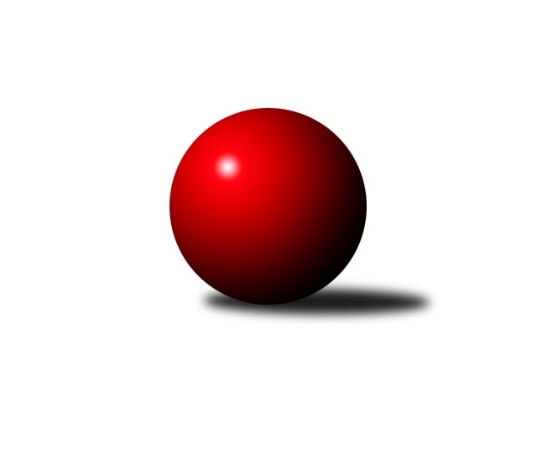 Č.14Ročník 2021/2022	6.3.2022Nejlepšího výkonu v tomto kole: 3631 dosáhlo družstvo: KK Slovan Rosice1. KLZ 2021/2022Výsledky 14. kolaSouhrnný přehled výsledků:KK Jihlava	- KK Konstruktiva Praha 	5:3	3318:3139	15.0:9.0	5.3.TJ Valašské Meziříčí	- KK Blansko 	5:3	3367:3340	11.5:12.5	5.3.SKK Rokycany	- TJ Spartak Přerov	4:4	3446:3377	12.0:12.0	5.3.KK Slavia Praha	- KK Slovan Rosice	3:5	3533:3631	10.0:14.0	5.3.KC Zlín	- SKK Náchod	2:6	3151:3286	8.0:16.0	5.3.KK Konstruktiva Praha 	- KK Slavia Praha	1:7	3229:3383	9.5:14.5	6.3.Tabulka družstev:	1.	KK Slovan Rosice	11	11	0	0	72.0 : 16.0 	179.0 : 85.0 	 3456	22	2.	SKK Rokycany	13	8	2	3	63.0 : 41.0 	170.0 : 142.0 	 3329	18	3.	SKK Náchod	11	7	1	3	61.0 : 27.0 	171.0 : 93.0 	 3373	15	4.	KK Slavia Praha	10	6	0	4	49.0 : 31.0 	125.0 : 115.0 	 3458	12	5.	KK Jihlava	11	5	1	5	38.5 : 49.5 	115.0 : 149.0 	 3217	11	6.	TJ Spartak Přerov	12	5	1	6	46.0 : 50.0 	140.0 : 148.0 	 3285	11	7.	TJ Valašské Meziříčí	11	4	0	7	34.0 : 54.0 	115.0 : 149.0 	 3265	8	8.	KK Konstruktiva Praha	13	4	0	9	37.5 : 66.5 	124.5 : 187.5 	 3208	8	9.	KC Zlín	11	2	1	8	31.0 : 57.0 	116.5 : 147.5 	 3251	5	10.	KK Blansko	9	1	0	8	16.0 : 56.0 	88.0 : 128.0 	 3263	2Podrobné výsledky kola:	 KK Jihlava	3318	5:3	3139	KK Konstruktiva Praha 	Kamila Jirsová	125 	 148 	 140 	149	562 	 3:1 	 533 	 138	127 	 122	146	Hana Kovářová	Petra Dočkalová	155 	 119 	 123 	133	530 	 1:3 	 538 	 141	122 	 136	139	Marie Chlumská	Šárka Dvořáková	141 	 128 	 131 	139	539 	 1.5:2.5 	 543 	 133	133 	 131	146	Naděžda Novotná	Karolína Derahová	125 	 137 	 149 	136	547 	 3.5:0.5 	 517 	 125	133 	 128	131	Tereza Chlumská	Jana Braunová	148 	 169 	 158 	149	624 	 4:0 	 464 	 133	107 	 111	113	Petra Najmanová	Lenka Concepción	134 	 126 	 140 	116	516 	 2:2 	 544 	 124	145 	 126	149	Jana Čihákovározhodčí: Miroslav PleskalNejlepší výkon utkání: 624 - Jana Braunová	 TJ Valašské Meziříčí	3367	5:3	3340	KK Blansko 	Nikola Tobolová	130 	 138 	 136 	126	530 	 2:2 	 517 	 120	124 	 140	133	Lenka Kalová st.	Kristýna Pavelková	134 	 146 	 135 	147	562 	 1:3 	 565 	 135	147 	 147	136	Dana Musilová	Marie Olejníková	119 	 143 	 121 	133	516 	 1:3 	 548 	 119	143 	 151	135	Helena Daňková	Klára Tobolová	136 	 153 	 158 	150	597 	 4:0 	 540 	 132	144 	 125	139	Natálie Součková	Barbora Bartková	140 	 161 	 152 	152	605 	 2.5:1.5 	 598 	 154	161 	 141	142	Eva Wendl	Markéta Vlčková	122 	 142 	 141 	152	557 	 1:3 	 572 	 125	153 	 155	139	Zdeňka Ševčíkovározhodčí: Jaroslav ZajíčekNejlepší výkon utkání: 605 - Barbora Bartková	 SKK Rokycany	3446	4:4	3377	TJ Spartak Přerov	Veronika Horková	141 	 125 	 140 	145	551 	 1:3 	 566 	 146	152 	 141	127	Kateřina Fajdeková	Linda Lidman	162 	 153 	 150 	150	615 	 3.5:0.5 	 535 	 130	141 	 114	150	Zuzana Machalová	Karoline Utikalová	142 	 138 	 134 	146	560 	 1.5:2.5 	 562 	 155	138 	 137	132	Monika Pavelková	Daniela Pochylová *1	126 	 132 	 135 	142	535 	 1:3 	 573 	 149	137 	 153	134	Martina Janyšková	Michaela Provazníková *2	133 	 139 	 127 	140	539 	 1:3 	 573 	 150	134 	 142	147	Šárka Nováková	Simona Koutníková	154 	 157 	 173 	162	646 	 4:0 	 568 	 144	141 	 151	132	Michaela Beňovározhodčí: Pavel Andrlík st.střídání: *1 od 61. hodu Barbora Janyšková, *2 od 88. hodu Terezie KrákorováNejlepší výkon utkání: 646 - Simona Koutníková	 KK Slavia Praha	3533	3:5	3631	KK Slovan Rosice	Vladimíra Malinská	157 	 147 	 144 	131	579 	 0:4 	 648 	 172	159 	 153	164	Lucie Vaverková	Vlasta Kohoutová	133 	 170 	 147 	133	583 	 2:2 	 632 	 174	142 	 146	170	Nikola Tatoušková	Šárka Marková	141 	 133 	 125 	169	568 	 1:3 	 625 	 167	157 	 158	143	Natálie Topičová	Ivana Kaanová	146 	 140 	 154 	143	583 	 2:2 	 561 	 149	130 	 133	149	Naděžda Dobešová	Olga Hejhalová	161 	 133 	 153 	166	613 	 2:2 	 590 	 145	156 	 159	130	Anna Štraufová	Helena Gruszková	159 	 161 	 145 	142	607 	 3:1 	 575 	 136	141 	 143	155	Alena Kantnerovározhodčí: Jiří NovotnýNejlepší výkon utkání: 648 - Lucie Vaverková	 KC Zlín	3151	2:6	3286	SKK Náchod	Petra Šustková	116 	 131 	 134 	127	508 	 0:4 	 582 	 136	150 	 156	140	Martina Hrdinová	Adriana Svobodová	130 	 158 	 107 	134	529 	 2:2 	 538 	 122	138 	 139	139	Šárka Majerová	Martina Zimáková	133 	 127 	 134 	142	536 	 0:4 	 572 	 137	142 	 143	150	Kateřina Majerová	Bohdana Jankových	139 	 134 	 136 	151	560 	 3:1 	 543 	 140	129 	 129	145	Nina Brožková	Michaela Bagári	127 	 127 	 133 	137	524 	 0:4 	 556 	 150	131 	 134	141	Aneta Cvejnová	Natálie Trochtová	140 	 137 	 109 	108	494 	 3:1 	 495 	 135	127 	 103	130	Nikola Portyšová *1rozhodčí: Zdeněk Bachňákstřídání: *1 od 61. hodu Eliška BoučkováNejlepší výkon utkání: 582 - Martina Hrdinová	 KK Konstruktiva Praha 	3229	1:7	3383	KK Slavia Praha	Tereza Chlumská	129 	 140 	 159 	127	555 	 2:2 	 557 	 132	135 	 154	136	Vladimíra Malinská	Petra Najmanová	141 	 139 	 142 	124	546 	 1:3 	 578 	 144	124 	 164	146	Vlasta Kohoutová	Hana Kovářová	133 	 135 	 121 	135	524 	 2:2 	 531 	 131	133 	 123	144	Michaela Kučerová	Marie Chlumská	132 	 125 	 139 	122	518 	 1:3 	 570 	 146	121 	 160	143	Ivana Kaanová	Naděžda Novotná	158 	 143 	 137 	137	575 	 3.5:0.5 	 527 	 129	130 	 137	131	Helena Gruszková *1	Jana Čiháková	135 	 133 	 121 	122	511 	 0:4 	 620 	 150	158 	 142	170	Olga Hejhalovározhodčí: Jiří Novotnýstřídání: *1 od 61. hodu Šárka MarkováNejlepší výkon utkání: 620 - Olga HejhalováPořadí jednotlivců:	jméno hráče	družstvo	celkem	plné	dorážka	chyby	poměr kuž.	Maximum	1.	Olga Hejhalová 	KK Slavia Praha	617.00	392.6	224.4	1.3	5/5	(659)	2.	Nikola Tatoušková 	KK Slovan Rosice	607.48	389.4	218.1	1.8	5/6	(650)	3.	Natálie Topičová 	KK Slovan Rosice	594.36	390.1	204.3	1.1	6/6	(651)	4.	Helena Gruszková 	KK Slavia Praha	592.46	376.0	216.5	1.6	4/5	(617)	5.	Vlasta Kohoutová 	KK Slavia Praha	588.60	386.5	202.1	3.1	5/5	(639)	6.	Lucie Vaverková 	KK Slovan Rosice	587.50	386.9	200.6	1.1	6/6	(648)	7.	Jana Braunová 	KK Jihlava	583.86	379.7	204.2	1.8	7/7	(644)	8.	Linda Lidman 	SKK Rokycany	577.74	378.3	199.4	3.5	7/8	(615)	9.	Kateřina Majerová 	SKK Náchod	577.40	377.0	200.4	4.4	5/6	(603)	10.	Martina Hrdinová 	SKK Náchod	576.83	380.4	196.4	2.8	6/6	(611)	11.	Simona Koutníková 	SKK Rokycany	574.56	373.0	201.6	2.3	8/8	(646)	12.	Vladimíra Malinská 	KK Slavia Praha	574.43	375.7	198.7	3.1	5/5	(607)	13.	Naděžda Dobešová 	KK Slovan Rosice	573.88	371.1	202.8	2.1	4/6	(597)	14.	Eliška Boučková 	SKK Náchod	570.33	370.7	199.7	3.4	4/6	(606)	15.	Alena Kantnerová 	KK Slovan Rosice	568.70	369.4	199.3	2.3	5/6	(602)	16.	Markéta Vlčková 	TJ Valašské Meziříčí	567.96	372.0	195.9	2.3	6/6	(583)	17.	Aneta Cvejnová 	SKK Náchod	567.15	373.6	193.6	2.6	5/6	(600)	18.	Nikola Portyšová 	SKK Náchod	563.96	369.9	194.1	4.2	4/6	(621)	19.	Šárka Nováková 	TJ Spartak Přerov	561.79	370.1	191.7	5.1	8/8	(619)	20.	Šárka Marková 	KK Slavia Praha	560.65	374.7	186.0	5.9	4/5	(601)	21.	Nikola Tobolová 	TJ Valašské Meziříčí	559.94	375.4	184.5	3.9	6/6	(596)	22.	Nina Brožková 	SKK Náchod	558.67	374.8	183.8	3.4	6/6	(574)	23.	Eva Wendl 	KK Blansko 	558.46	372.3	186.1	3.1	6/6	(598)	24.	Anna Štraufová 	KK Slovan Rosice	555.20	374.0	181.2	4.0	5/6	(590)	25.	Martina Zimáková 	KC Zlín	554.73	376.2	178.6	3.5	6/6	(608)	26.	Kateřina Fajdeková 	TJ Spartak Přerov	554.21	378.3	176.0	7.0	6/8	(595)	27.	Bohdana Jankových 	KC Zlín	553.88	376.9	177.0	3.1	4/6	(572)	28.	Lucie Nevřivová 	KK Blansko 	553.80	366.3	187.6	3.2	5/6	(576)	29.	Andrea Axmanová 	KK Slovan Rosice	553.75	367.8	186.0	4.6	4/6	(578)	30.	Michaela Bagári 	KC Zlín	553.27	373.4	179.9	2.9	6/6	(609)	31.	Karolína Derahová 	KK Jihlava	551.88	369.6	182.3	4.7	6/7	(600)	32.	Zdeňka Ševčíková 	KK Blansko 	551.38	374.0	177.4	4.9	6/6	(587)	33.	Zuzana Machalová 	TJ Spartak Přerov	549.91	374.8	175.1	5.2	7/8	(589)	34.	Lenka Findejsová 	SKK Rokycany	548.43	371.0	177.4	3.6	7/8	(595)	35.	Klára Tobolová 	TJ Valašské Meziříčí	548.33	376.4	171.9	4.5	6/6	(597)	36.	Šárka Majerová 	SKK Náchod	547.19	374.1	173.1	5.8	4/6	(581)	37.	Jana Čiháková 	KK Konstruktiva Praha 	546.52	368.7	177.8	4.8	8/8	(589)	38.	Edita Koblížková 	KK Konstruktiva Praha 	546.20	365.2	181.0	4.4	6/8	(569)	39.	Barbora Janyšková 	SKK Rokycany	545.83	363.2	182.7	3.5	6/8	(616)	40.	Naděžda Novotná 	KK Konstruktiva Praha 	544.80	377.7	167.1	6.2	7/8	(575)	41.	Marie Chlumská 	KK Konstruktiva Praha 	544.71	369.5	175.2	5.2	8/8	(582)	42.	Helena Daňková 	KK Blansko 	542.75	368.4	174.3	4.5	4/6	(562)	43.	Lenka Kalová  st.	KK Blansko 	541.30	365.8	175.5	5.8	5/6	(578)	44.	Michaela Beňová 	TJ Spartak Přerov	541.29	367.5	173.8	4.1	7/8	(568)	45.	Michaela Matlachová 	KC Zlín	539.48	364.9	174.6	5.4	5/6	(570)	46.	Natálie Trochtová 	KC Zlín	538.76	362.3	176.5	6.3	5/6	(585)	47.	Marie Olejníková 	TJ Valašské Meziříčí	537.17	364.9	172.3	6.9	4/6	(560)	48.	Monika Pavelková 	TJ Spartak Přerov	535.28	364.9	170.4	7.4	8/8	(595)	49.	Anna Mašlaňová 	TJ Spartak Přerov	534.57	362.3	172.3	5.2	7/8	(603)	50.	Kristýna Pavelková 	TJ Valašské Meziříčí	533.55	362.1	171.5	5.2	4/6	(592)	51.	Dana Musilová 	KK Blansko 	533.42	366.5	166.9	7.5	6/6	(576)	52.	Dana Uhříková 	TJ Valašské Meziříčí	532.44	361.0	171.4	7.1	5/6	(558)	53.	Michaela Kučerová 	KK Slavia Praha	529.95	367.9	162.1	7.7	4/5	(581)	54.	Lenka Concepción 	KK Jihlava	529.39	365.2	164.2	7.6	6/7	(584)	55.	Dita Trochtová 	KC Zlín	528.06	365.1	162.9	9.1	4/6	(557)	56.	Petra Najmanová 	KK Konstruktiva Praha 	522.21	357.8	164.4	5.7	6/8	(587)	57.	Eva Rosendorfská 	KK Jihlava	510.50	353.7	156.8	8.1	6/7	(530)		Barbora Bartková 	TJ Valašské Meziříčí	573.00	391.0	182.0	3.0	2/6	(605)		Martina Janyšková 	TJ Spartak Přerov	563.52	374.0	189.5	5.3	5/8	(606)		Ivana Kaanová 	KK Slavia Praha	562.50	369.7	192.8	5.3	3/5	(583)		Veronika Horková 	SKK Rokycany	561.13	370.7	190.4	4.4	4/8	(602)		Kamila Jirsová 	KK Jihlava	560.58	371.8	188.8	4.1	4/7	(573)		Terezie Krákorová 	SKK Rokycany	559.10	375.1	184.0	4.6	5/8	(595)		Michaela Provazníková 	SKK Rokycany	555.40	369.0	186.5	2.6	5/8	(620)		Karoline Utikalová 	SKK Rokycany	550.83	368.3	182.5	3.7	2/8	(569)		Pavla Žádníková 	KC Zlín	548.00	383.0	165.0	7.0	1/6	(548)		Aneta Ondovčáková 	KK Slovan Rosice	546.00	380.0	166.0	3.0	1/6	(546)		Iva Rosendorfová 	KK Slovan Rosice	543.00	367.0	176.0	8.0	1/6	(543)		Petra Dočkalová 	KK Jihlava	536.67	367.0	169.7	7.3	4/7	(563)		Stanislava Ovšáková 	TJ Valašské Meziříčí	534.00	364.5	169.5	7.0	2/6	(544)		Natálie Součková 	KK Blansko 	531.33	349.5	181.8	5.3	3/6	(540)		Emilie Somolíková 	KK Konstruktiva Praha 	531.00	356.0	175.0	5.0	1/8	(531)		Hana Kovářová 	KK Konstruktiva Praha 	530.73	363.9	166.9	8.8	5/8	(536)		Adriana Svobodová 	KC Zlín	530.67	375.2	155.5	5.5	3/6	(592)		Daniela Pochylová 	SKK Rokycany	530.50	366.0	164.5	7.0	2/8	(541)		Šárka Dvořáková 	KK Jihlava	529.00	361.4	167.6	10.5	2/7	(539)		Tereza Chlumská 	KK Konstruktiva Praha 	528.08	366.3	161.8	10.1	4/8	(559)		Martina Starecki 	KK Konstruktiva Praha 	526.88	366.1	160.8	6.4	4/8	(545)		Petra Šustková 	KC Zlín	523.50	362.3	161.2	11.0	3/6	(545)		Ivana Marančáková 	TJ Valašské Meziříčí	517.00	376.0	141.0	6.0	1/6	(517)		Martina Melchertová 	KK Jihlava	514.75	359.3	155.5	7.3	4/7	(529)		Lucie Šťastná 	TJ Valašské Meziříčí	513.83	353.5	160.3	6.6	3/6	(549)		Šárka Vacková 	KK Jihlava	507.00	358.5	148.5	13.0	2/7	(519)		Magda Winterová 	KK Slovan Rosice	504.00	333.0	171.0	4.0	1/6	(504)		Simona Matulová 	KK Jihlava	493.50	353.0	140.5	12.5	2/7	(494)Sportovně technické informace:Starty náhradníků:registrační číslo	jméno a příjmení 	datum startu 	družstvo	číslo startu9892	Hana Kovářová	06.03.2022	KK Konstruktiva Praha 	3x
Hráči dopsaní na soupisku:registrační číslo	jméno a příjmení 	datum startu 	družstvo	Program dalšího kola:15. kolo10.3.2022	čt	18:00	TJ Spartak Přerov - KC Zlín (dohrávka z 11. kola)	12.3.2022	so	9:30	KK Jihlava - KC Zlín	12.3.2022	so	10:00	KK Blansko  - SKK Náchod	12.3.2022	so	10:00	KK Konstruktiva Praha  - SKK Rokycany	12.3.2022	so	11:30	TJ Spartak Přerov - KK Slavia Praha	12.3.2022	so	12:00	KK Slovan Rosice - TJ Valašské Meziříčí	Nejlepší šestka kola - absolutněNejlepší šestka kola - absolutněNejlepší šestka kola - absolutněNejlepší šestka kola - absolutněNejlepší šestka kola - dle průměru kuželenNejlepší šestka kola - dle průměru kuželenNejlepší šestka kola - dle průměru kuželenNejlepší šestka kola - dle průměru kuželenNejlepší šestka kola - dle průměru kuželenPočetJménoNázev týmuVýkonPočetJménoNázev týmuPrůměr (%)Výkon5xLucie VaverkováRosice6485xJana BraunováJihlava114.816245xSimona KoutníkováRokycany6464xSimona KoutníkováRokycany114.326468xNikola TatouškováRosice6325xLucie VaverkováRosice114.0364810xNatálie TopičováRosice6259xNikola TatouškováRosice111.216324xJana BraunováJihlava62410xNatálie TopičováRosice109.986254xLinda LidmanRokycany6151xBarbora BartkováVal. Meziříčí109.37605